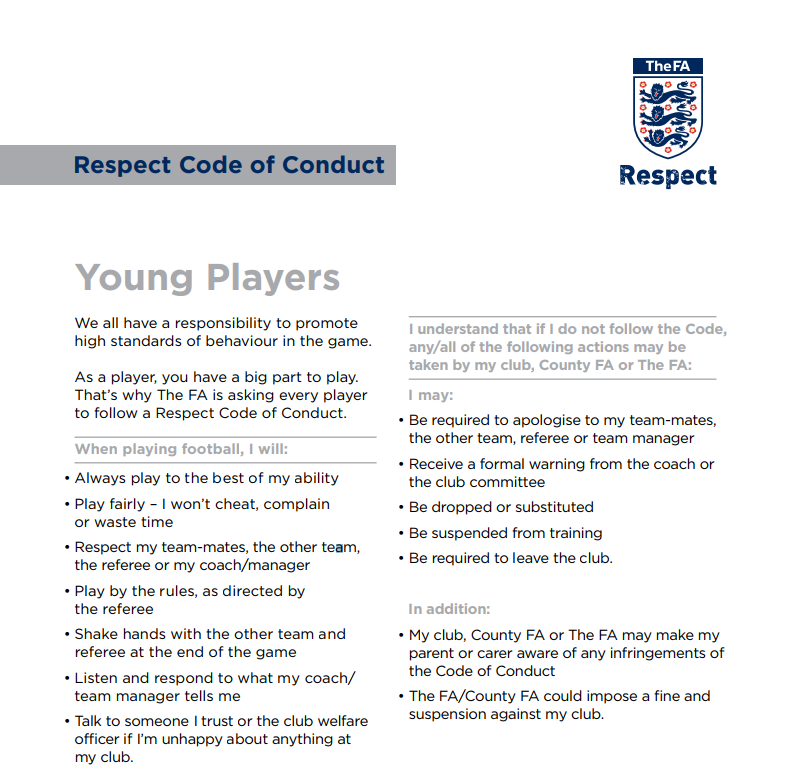 Players Signature: Date: